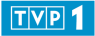 29 marca (Wielki Piątek)UROCZYSTA DROGA KRZYŻOWA Z UDZIAŁEM PAPIEŻA FRANCISZKAgodz. 21:05 – również w TVP PoloniaWielki Piątek to dzień, w którym upamiętniana jest śmierć Jezusa Chrystusa na krzyżu. Jest to niezwykle ważny dzień dla całej społeczności chrześcijańskiej. Wtedy też oczy katolików skierowane są na Watykan, gdzie od 1750 roku w rzymskim Koloseum roku odbywa się Droga Krzyżowa odprawiana przez papieża. Nabożeństwu tradycyjnie towarzyszą autorskie rozważania. Wybrani przedstawiciele będą towarzyszyć Ojcu Świętemu podczas kolejnych stacji Drogi Krzyżowej.30 marca (Wielka Sobota)WOJTYŁOWIE. DROGI DO ŚWIĘTOŚCI godz. 10:35Dokument opowiada historię rodziny Wojtyłów, z której wywodzi się wyjątkowy człowiek, wielki papież i późniejszy święty.  Film pokazuje, jak ważna jest rodzina i jak dzięki miłości, zaufaniu i prawdzie powstaje głęboka więź, a pozytywne związki i relacje kształtują całe nasze życie.Reżyseria i scenariusz: Piotr KotOKRASA ŁAMIE PRZEPISY – INNE BABY WIELKANOCNEgodz. 13:25W Wielką Sobotę Karol Okrasa pokaże widzom swoje autorskie wersje wielkanocnej baby i opowie, dlaczego te pieczone w specjalnych formach ciasta drożdżowe stały się symbolem tych świąt? Karol, przygotowując swoje wersje bab wielkanocnych, złamie powszechnie znane przepisy na ten świąteczny przysmak. Pierwszą propozycją będzie korzenna baba marchewkowa, druga to baba z dodatkiem mięsa mielonego z łopatki wieprzowej, boczku i pora, a trzecia to inspirowana wielkanocną paschą baba na zimno z serem, masłem i wędzonym łososiem. SYN BOŻYgodz. 21:25Kinowa wersja bijącego rekordy oglądalności serialu „Biblia"” ukazująca losy Jezusa Chrystusa od narodzin po ukrzyżowanie i zmartwychwstanie.Reżyseria: Christopher Spencer, Christopher SpenceerAktorzy: Diogo Morgado, Roma DowneyProdukcja: USA, 201431 marca (Wielkanoc)MSZA ŚWIĘTA ZMARTWYCHWSTANIA PAŃSKIEGO I BŁOGOSŁAWIEŃSTWO 
URBI ET ORBI - TRANSMISJA Z WATYKANUgodz. 9:55W Niedzielę Wielkanocną papież Franciszek odprawi w Watykanie Mszę Świętą Zmartwychwstania Pańskiego, w której udział wezmą przedstawiciele korpusu dyplomatycznego, mieszkańcy Rzymu i wierni z całego świata, którzy każdego roku tłumnie przybywają na Wielkanoc do stolicy Włoch. Po Eucharystii Ojciec Święty wygłosi orędzie zakończone specjalnym błogosławieństwem Urbi et Orbi udzielanym miastu (Rzymowi) i światu.MATYLDA, odc. 4godz.20:20Helena usiłuje dowiedzieć się od Witolda, dlaczego zmienił zdanie w sprawie ślubu Matyldy z Bodenem. Witold milczy, a sprawa staje się coraz bardziej tajemnicza. Rubin próbuje grać w domu przykładnego męża i ojca, ale w Izabelli i Michale budzi to tylko niechęć. Jedynie obsypywana prezentami chora Urszulka zdaje się kochać ojca. Matylda próbuje rozmówić się z Witoldem i poznać motywy jego działania. Przyciśnięty do muru Witold przyznaje się w końcu Helenie, że sprzedał Rubinowi kawałek lasu, aby zdobyć pieniądze na zaręczyny Aleksandry. Helena jest wstrząśnięta, ponieważ akurat tam znajduje się mogiła Radosława - jej pierwszego męża, starszego brata Witolda, ojca Aleksandry i Adama, który zginął w powstaniu styczniowym. Aktorzy: Maria Kowalska, Mirosław Haniszewski, Kamil Szeptycki, Grażyna Sobocińska, Małgorzata Buczkowska, Emma Giegżno, Ireneusz Czop i inniROLNIK SZUKA ŻONY, seria 11, odcinek 0godz. 21:20 W wielkanocnym odcinku specjalnym przedstawimy kandydatów do 11. edycji programu – rolników i rolniczki m.in. z Podlasia, Pomorza, Mazowsza oraz Dolnego Śląska, szukających swojej drugiej połowy. Pokażą oni własne gospodarstwa, opowiedzą w jakiej dziedzinie rolnictwa się specjalizują i czym zajmują się na co dzień. Widzom zaprezentują się zarówno osoby bardzo młode, jak i dojrzałe, które wiele w życiu przeszły i trudnią się tradycyjnym rolnictwem, sadownictwem, prowadzą rodzinne gospodarstwa nastawione na produkcję roślinną i hodowlę zwierząt, jak również duże przedsiębiorstwa produkujące żywność na ogromną skalę – w tym roku różnic będzie wiele. Wszyscy uczestnicy marzą o tym samym – pragną poznać kogoś, kto pokocha ich bezwarunkowo i sprawi, że zapomną, czym jest samotność. Listy do rolników i rolniczek można wysyłać do 6 maja. W 11 sezonie wśród kandydatów pojawią się aż 3 rolniczki! Jeśli wszystkie wezmą udział w nagraniach to będzie to pierwszy taki przypadek w historii programu. W odcinku “0” widzowie zobaczą wizytówki 9 kandydatów: rolniczki, która razem z rodzicami opiekuje się 25 hektarowym gospodarstwem oraz rolnika z Podlasia, który oprócz gospodarstwa przejawia głębokie zamiłowanie do sportu – zdobył mnóstwo medali w biegach i piłce nożnej. W gronie kandydatów pojawi się również rolnik, który przeprowadził się do Polski 10 lat temu by przejąć biznes, który zapoczątkował jego ojciec. Dzisiaj podkreśla, że chciałby związać się z Polką.1 kwietnia (Poniedziałek Wielkanocny)TO SŁOWO MA MOCgodz.12:50Na tegoroczny reportaż muzyczny złożą się słowo śpiewane i słowo mówione. W warstwie muzycznej widzowie usłyszą pieśni: Responsorium VI Expurgate vetus fermentum, Surrexit Cristus, Benedicamus Domino czy Sekwencja Wielkanocna w wykonaniu 9-osobowego chóru Schola Cantorum Minorum Chosoviensis śpiewającego XIII-wieczny chorał cysterski. Solistą występującym w tym chórze będzie Andrzej Lampert – znany i lubiany tenor, a także wokalista popularnej grupy PiN. Schola Cantorum, której dyrygentem jest Sławomir Witkowski, wykona pieśni w przestrzeni miejskiej Warszawy: na Dworcu Centralnym, na jednej ze stacji metra, w hali odlotów czy na tarasie widokowym lotniska Chopina. Reżyseria: Grzegorz SadurskiJAKA TO MELODIA?godz. 18:40„Solemnitas Solemnitatum” – „Uroczystość Uroczystości”, tak o Świętach Zmartwychwstania Pańskiego pisał papież Grzegorz Wielki. Na polskich ziemiach ten okres od zawsze miał nadzwyczajny charakter. Wielkanoc to mnogość tradycji przekazywanych z pokolenia na pokolenie. W Poniedziałek Wielkanocny w odcinku specjalnym programu “Jaka to melodia?” poznamy obrzędy świąteczne ziemi kłodzkiej. Za pulpitami staną jej wyjątkowi przedstawiciele, którzy o tradycjach i zwyczajach wielkanocnych mogliby rozprawiać godzinami.MATYLDA, odc. 5godz.20:20Zdesperowana Helena zabiera Matyldę na grób Radosława i przedstawia jej historię śmierci męża. Szantażuje Matyldę mówiąc jej, że tylko ślub Bilińskiej z młodym Rubinem uratuje Brzezinę przed upadkiem. Tymczasem Tadeusz Biliński po ucieczce z szulerni, gdzie cudem uniknął śmierci, kontynuuje swoją tułaczkę. W pałacu dawnego przyjaciela, Szawernowskiego widzi, jak można się świetnie urządzić idąc na współpracę z zaborcą. Matylda oznajmia Helenie, że jednak wyjdzie za Michała, Różańska bierze to za dobrą monetę i aranżuje szybko wizytę u Rubina i jego syna. Reżyseria: Krzysztof LangAktorzy: Maria Kowalska, Mirosław Haniszewski, Kamil Szeptycki, Grażyna Sobocińska, Małgorzata Buczkowska, Emma Giegżno, Ireneusz Czop i inniSANATORIUM MIŁOŚCI, seria VI, odcinek 4godz. 21:20 Poranne spotkanie z Martą nie będzie należało do najprzyjemniejszych. Grupa będzie musiała zmierzyć się z konfliktem i spróbować go zażegnać. Dzień wypełniony będzie śpiewem i muzyką, a kuracjuszy odwiedzi jeden z członków zespołu Pectus, z którym panowie potrenują śpiewanie serenady. To nie będzie koniec atrakcji – po raz pierwszy w historii programu senior uda się na randkę ze wszystkimi paniami równocześnie. Żaden turnus nie może się obyć bez noclegu poza sanatorium – tym razem grupa jedzie za miasto. Najpierw nauka jazdy konnej, a wieczorem kąpiel w jacuzzi. Jeden z uczestników marzy o takiej randce tylko we dwoje. Zaproszenie przyjęte, ale czy spotkanie dojdzie do skutku?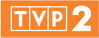 28 marca (Wielki Czwartek)WSPÓLNY DOMgodz. 11:15W wydaniu specjalnym magazynu, który prezentuje kulturowy, intelektualny oraz światopoglądowy wpływ Kościołów mniejszościowych na polską kulturę i codzienność, przyjrzymy się trzem tradycjom związanym z Wielkanocą: protestancką, prawosławną i katolicką.29 marca (Wielki Piątek)WIELKOPIĄTKOWE NABOŻEŃSTWO LUTERAŃSKIE W ŚWIDNICYgodz. 17:05Wielki Piątek to pamiątka śmierci Jezusa Chrystusa, który umierając na krzyżu przyjął na siebie karę za grzechy każdego człowieka. Ewangelicy, jako wyznawcy „teologii krzyża”, uważają ten dzień za jedno z największych świąt chrześcijańskich, równe Wielkanocy. 
Od wieków tradycją w tym dniu jest przystępowanie do Stołu Pańskiego. Zapraszamy do uczestniczenia w nabożeństwie w wyjątkowym miejscu, Kościele Pokoju – Pomniku Kultury, który jest wpisany na listę światowego dziedzictwa UNESCO.30 marca (Wielka Sobota)THE VOICE KIDSgodz. 20:00 Ostatnie już Przesłuchania w Ciemno siódmej edycji „The Voice Kids”. Na rozśpiewanej scenie wystąpią uzdolnione muzycznie dzieci, które za sprawą swoich głosów będą próbować odwrócić fotele Cleo, Nataszy Urbańskiej oraz Tomsona i Barona, a tym samym przejść do kolejnego etapu programu. Kto z nich zawładnie sercami trenerów i publiczności najlepszego talent show z udziałem dzieci w Polsce?31 marca (Wielkanoc)FAMILIADAgodz. 14:00W odcinku specjalnym wystąpią gwiazdy „Pytania na śniadanie”. W drużynie kobiet wystąpią: Beata Tadla, Katarzyna Dowbor, Claudia Carlos, Joanna Górska, Katarzyna Pakosińska. Ekipę mężczyzn reprezentować będą: Robert El Gendy, Robert Stockinger, Tomek Tylicki, Filip Antonowicz i Piotr Wojdyło.KOŁO FORTUNYgodz. 14:35W odcinku specjalnym wystąpią: Rafał Mohr, który w serialu w serialu „Archiwista” wcielił się w rolę podinspektora Mirosława Strączka; Anna Mrozowska znana z serii „Ludzie i Bogowie” czy „Barw szczęścia”; Maciej Raniszewski, który zagrał historyczną postać Zyndrama z Maszkowic w serialu „Jagiellonowie", widzowie mogą go również znać jako Hermana, niewidomego masażystę z serialu „Barwy Szczęścia”.SZANSA NA SUKCES. OPOLE 2024godz. 15:15Odcinek poświęcony twórczości mistrza estrady – Jerzego Połomskiego. Na jurorskiej kanapie artyści, którzy mieli przyjemność znać Pana Jerzego, a nawet śpiewać u jego boku: królowa eteru – Maria Szabłowska, „miłośnik tamtych prywatek” Wojciech Gąssowski, jedna trzecia zespołu Ich Troje – Anna Świątczak oraz pierwszy polski zwycięzca „The Voice of Poland” – Damian Ukeje. 1 kwietnia (Poniedziałek Wielkanocny)FAMILIADAgodz. 14:00W odcinku specjalnym zagrają dziennikarze TVP Sport przeciwko redaktorom z Panoramy.  Kanał sportowy Telewizji Polskiej reprezentować będą: Dariusz Szpakowski, Sylwia Dekiert, Maja Strzelczyk, Maciej Iwański, Piotr Sobczyński. W zespole Panoramy zobaczymy: Joannę Bukowską, Justynę Śliwowską-Mróz, Jarosława Kulczyckiego, Mirosława Cichego i Piotra Jędrzejka.KOŁO FORTUNYgodz. 14:35W odcinku specjalnym wystąpią aktywni seniorzy: 70-letnia biegaczka Barbara Tukendorf, Ireneusz Korzeniowski – popularny bloger i influencer modowy, pasjonat motoryzacji, oraz Beata Borucka znana w sieci jako Mądra Babcia, największa polska silverinfluencerka, która zgromadziła w sieci niemal 500 tysięcy babć, dla których nawet stworzyła telewizję internetową. 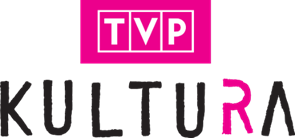 28 marca (Wielki Czwartek)HALA ODLOTÓWgodz. 20:00, powtórka 29 marca, godz. 23:55Od czasu inwazji Rosji na Ukrainę wojna staje się dla nas coraz bardziej realna. Najpierw widzieliśmy ją w tysiącach uchodźców z Ukrainy. Później pojawiła się podczas kryzysu emigracyjnego na granicy z Białorusią pod postacią wojny hybrydowej. Dziś rosyjskie rakiety przelatują nad Polską, a eksperci i politycy mówią otwarcie, że w perspektywie kilku lat Rosja zaatakuje któryś z krajów NATO. Czy rzeczywiście zaczęliśmy żyć już w czasach przedwojennych, a nie powojennych jak dotychczas. Czy wojna zapuka do naszych bram? Co zatem zrobić, żeby się nie bać?Gośćmi Katarzyny Janowskiej i Anny Sańczuk będą: Maja Kleczewska – reżyserka „Wesela” wg. Stanisława Wyspiańskiego w Teatrze im. Juliusza Słowackiego w Krakowie, jego dyrektor – Krzysztof  Głuchowski, Piotr Czuryłło – preppers, autor książki „Vademecum przetrwania", Oksana Cherkashyna – aktorka m. in. w serialu „Będziemy mieszkać razem", Krystyna Kurczab-Redlich – dziennikarka, reportażystka, Lidia Duda – reżyserka, dokumentalistka, autorka filmu „Las", Ewa Woydyłło – doktor psychologii, terapeutka uzależnień, Elżbieta Ficowska – działaczka społeczna, pisarka, oraz Cezary Harasimowicz – scenarzysta, autor powieści „Bieta”.30 marca (Wielka Sobota)Johann Sebastian Bach – Pasja według św. Jana BWV 245 godz. 22:00Jedna z dwóch Pasji autorstwa Johanna Sebastiana Bacha, które zachowały się w całości. Powstała w ostatnim okresie jego twórczości, gdy zajmował stanowisko kantora przy Kościele św. Tomasza w Lipsku, skomponowana na zamówienie rady miejskiej. Premiera odbyła się w 1724 roku w Wielki Piątek w Kościele św. Mikołaja w Lipsku. Przed następnym wykonaniem dzieła w 1727 Bach opracował ją na nowo i ta wersja wykonywana jest do dzisiaj.Prezentowane wykonanie zarejestrowano 2 kwietnia 2021 w oksfordzkim Sheldonian Theatre. Wystąpili Monteverdi Choir i English Baroque Soloists pod dyrekcją Sir Johna Eliota Gardinera.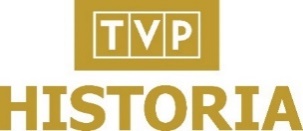 30 marca (Wielka Sobota)Giganci historii – Chrześcijaństwo od Jezusa Chrystusa do Konstantyna Wielkiegogodz. 19:00Dziś chrześcijaństwo to religia jednej trzeciej mieszkańców Ziemi. Choć dzieli się na liczne odłamy, jego korzenie pozostają od ponad 2 tysięcy lat niezmienne. Zaczęło się w Palestynie od narodzin Jezusa z Nazaretu, od których liczymy nadejście nowej ery w historii świata. Wiara w jego nauczanie, męczeńską śmierć i zmartwychwstanie przekazywana była ustnie na terenie rzymskiej Judei. Po stłumieniu powstań żydowskich i zburzeniu Jerozolimy w roku 70, wraz z migracją ludności, jego wyznawcy zaczęli rozprzestrzeniać się po całym obszarze cesarstwa. Nad Tybrem, z powodu odmowy składania hołdu tradycyjnym bóstwom chrześcijanie budzili nieufność. Za panowania cesarza Nerona doszło do pierwszych prześladowań, które osiągnęły apogeum w III wieku. Świąteczny odcinek poprowadzi Przemysław Babiarz.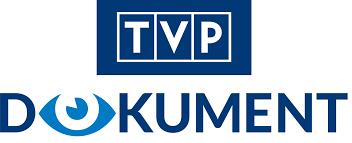 29 marca (Wielki Piątek)Trzy Piety Michała Aniołagodz. 19:05Dokumentalny film w reżyserii Marco Bellone ukazujący fascynację Michała Anioła pietą –częstym w historii sztuki sakralnej motywie Matki Boskiej trzymającej na kolanach ciało martwego syna. 1 kwietnia (Poniedziałek Wielkanocny)JEROZOLIMAGodz. 17:45Film dokumentalny Daniela Fergusona o Jerozolimie, tradycjach, sekretach, zabytkach, historii i ludziach, którzy tu żyją. Twórcom filmu udało się uzyskać dostęp do świętych miejsc i kilku mało znanych części miasta. Widzowie poznają też życie młodych mieszkańców z różnych społeczności, dowiedzą się jakie mają plany i jak ważne jest dla nich miasto, które stało się bramą dla trzech głównych religii prowadzących do Boga i skrawkiem lądu, o który zaciekle walczono. 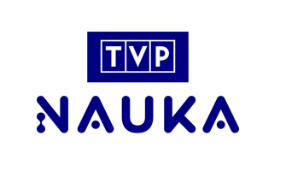 31 marca (Wielkanoc)DZIKA POLSKA – MIĘDZY NAMI JAJAMIgodz. 18:20Z pierwszymi dniami wiosny na naszych łąkach, polach i zalewiskach pojawiają się naturalne pisanki i kraszanki. To jaja ptaków, które już wkrótce po stajaniu śniegu przystępują do lęgu: czajek, żurawi, gęsi. Natura zaopatrzyła je w naturalne desenie, zabezpieczając przed okiem drapieżników i jednocześnie ułatwiając odnalezienie ich przez prawowitych właścicieli. Trudno je odszukać i obejrzeć, ale wyzwanie to podejmują bohaterowie „Dzikiej Polski". Odwiedzają też olbrzymi, gromadzony przez dziesięciolecia, zbiór jaj ptasich, a zarazem ujawniają, skąd biorą się oryginalne kształty i desenie tych ptasich skarbów i w jak przemyślny sposób ptaki ukrywają je w swych gniazdach przed oczami intruzów.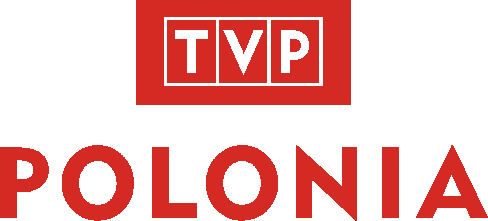 29 marca (Wielki Piątek)PROJEKT NADZIEJAgodz. 11:10 oraz 30 marca godz. 11:20 Program ukazuję nadzieję praktyki Ewangelii w codziennych działaniach bohaterów odwiedzanych w miejscach, które swoją misją nawiązują do tajemnicy dni Triduum Paschalnego. W Wielki Piątek autorzy odwiedzą hospicjum – miejsce będące symbolem drogi krzyżowej, w sobotę zaś – wspólnotę sióstr Elżbietanek w Poznaniu oraz ludzi świeckich, którzy pomagają odzyskać życie osobom w kryzysie bezdomności w Domu św. Józefa. 31 marca (Wielkanoc – Wielka Niedziela)Wojtyłowie. drogi do świętości godz. 12:35Film dokumentalny w reżyserii Piotra Kota opowiada historię rodziny, z której wywodzi się wyjątkowy człowiek, wielki papież i późniejszy święty. Prezentując sylwetki członków rodziny Wojtyłów, film pokazuje, jak ważna jest rodzina. Głęboka więź powstaje dzięki zaufaniu i prawdzie, a wszystko jest przesycone miłością. Rodzina Wojtyłów uczy, że pozytywne związki i relacje kształtują całe nasze życie.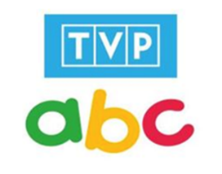 30 marca (Wielka Sobota)STUDIO ABCgodz. 10:00W Studio ABC opowiemy o Świętach Wielkanocnych, dowiemy się czegoś o tradycyjnych zabawach i sprawdzimy, kto znosi największe i najmniejsze jajko. To będzie niezwykle kolorowe spotkanie z Wiadomirkiem i jego gośćmi.CZEŚĆ, CZY MOGĘ CIĘ ZJEŚĆ? odc. 50 – Wielkanocgodz. 13:00Tym razem widzowie trafią na przygotowania do Świąt Wielkanocnych. Pani Aldona szykuje koszyczek z produktami do święconki, pani Jadzia maluje pisanki, a pan Ambroży zaskakuje wszystkich swoim pomysłem.PRZYJACIELE – ZŁAPAĆ ZAJĄCA godz. 15:30Wielkanoc tuż, tuż, dlatego Przyjaciele zabierają się za malowanie pisanek i poszukiwania zająca wielkanocnego.31 marca (Wielkanoc)ZIARNO – WIELKANOC NA ŻYWIECCZYŹNIE godz. 9:30Odcinek na podstawie Ewangelii wg św. Jana: J 20,1-9 – Zmartwychwstanie Pana Jezusa. Ciocia Ewelina postanowiła zabrać ziarnowe dzieci na wielkanocną wycieczkę po Żywiecczyźnie. Niestety, kiedy zapomina się adresu i telefonu nie tak łatwo się odnaleźć.Na szczęście na ratunek przychodzi śpiew miejscowych aniołów.GO-TU-JEMY – SERNIK JAJKO SADZONE godz. 10:00Tego dnia w naszej kuchni przygotujemy bardzo śmieszne danie. Czy wyobrażacie sobie deser, który wygląda jak jajko sadzone? W naszym programie nie tylko je zobaczycie, ale również dowiecie się, jak je przygotować.WIECZORYNKA – CZYTANIE PRZED SPANIEM – BAJKI DO PODUSZKI. KURA                      I KOLOROWE JAJKO godz. 19:55Ciepły kocyk lub kołderka, przytłumione światło i snute ciepłym przyjaznym głosem opowieści. I to jakie opowieści! Talentula czyta iście świąteczną opowieść „Kura i kolorowe jajko" z książki pt. „Bajki do poduszki" Anieli Cholewińskiej-Szkolik i Barbary Supeł.44 KOTY – PISANKOWA GRA godz. 20:10 Arcykotki chcą zorganizować coś specjalnego na Wielkanoc, więc Pilou prosi o pomoc swoją ciocię, najlepszą organizatorkę imprez.